                                   Государственное бюджетное учреждение Самарской области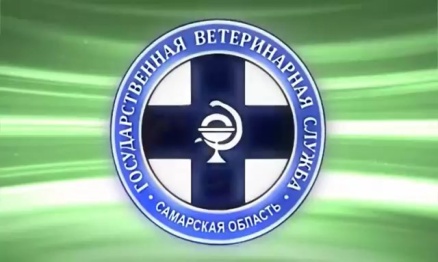 	                                                                            «Самарское ветеринарное объединение»		Борская СББЖ                                 ПАМЯТКА ВЛАДЕЛЬЦАМ КРУПНОГО  РОГАТОГО СКОТА         Лейкоз крупного рогатого скота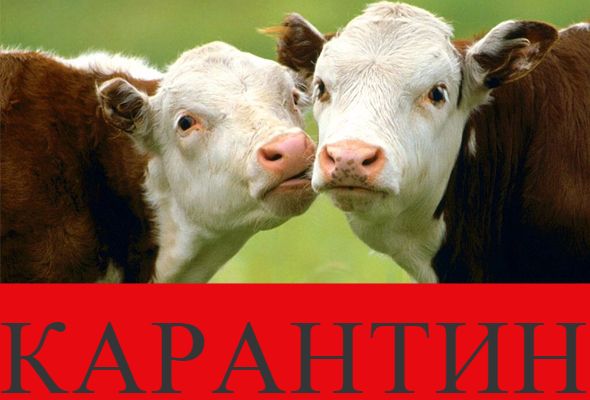 Лейкоз крупного рогатого скота – хроническая инфекционная болезнь опухолевой природы, основной признак которой – злокачественное разрастание клеток кроветворных органов с нарушением их созревания, в результате чего происходит диффузная инфильтрация органов этими клетками или появляются опухоли. Экономический ущерб от заболеваемости животных лейкозом определяется не только финансовыми потерями в случаях заболевания, гибели, вынужденного убоя, снижения молочной продуктивности и введения ограничений на реализацию племенного молодняка, молока, молочных продуктов, но и другими прямыми и косвенными потерями.                                                                                                                         Источник возбудителя болезни – инфицированные вирусом лейкоза крупного рогатого скота животные на всех стадиях инфекционного процесса.                                                                           Инфекция  распространяется при совместном содержании инфицированных и неинфицированных животных, при проведении отелов здоровых и инфицированных животных в одном помещении, через общие кормушки, поилки и доильные аппараты, а так же за счет воздействия антропогенных факторов. Быстрому распространению  инфекции  способствует  выпас в общем стаде не кастрированных быков.                                                            Инкубационный период составляет обычно 1-3 месяца.                                                                                                                                                                                            Клинические признаки: Выделяют три стадии болезни: стадия бессимптомного носительства; гематологическая стадия; опухолевая стадия. Стадия бессимптомного носительства может продолжаться в течение всей жизни животного. В это время вирус (точнее - его присутствие в организме) обнаруживают путем лабораторных исследований крови. Гематологическая стадия характеризуется количественным изменением клеток крови.  Опухолевая стадия наблюдается редко. Она характеризуется изменениями в организме: снижением продуктивности животного, увеличением лимфатических узлов, поражением органов кроветворения.                                                                                                                                                                                                                                                      Лейкоз неизлечим. Необходимо различать больных животных и животных-вирусоносителей. Первые - те, у которых уже происходят изменения в организме, вторые - носители вируса, не имеющие таких изменений. В любом случае, избавить организм животного от вируса лейкоза современными методами невозможно.              Диагноз на лейкоз устанавливают комплексно с учетом эпизоотологических данных, клинических признаков, патологоанатомических изменений, результатов лабораторных исследований с использованием серологического, иммуноферментного, молекулярно-генетического методов, а также гистологического исследования.                                                                                                                                                                                                                                             Профилактика: В целях обеспечения благополучия по лейкозу крупного рогатого скота владельцам необходимо соблюдать следующие правила: закупку животных проводить только после предварительного согласования с ветеринарным специалистом, обслуживающим хозяйство и при наличии экспертизы с результатами серологического исследования животного на лейкоз крупного рогатого скота. Поступившие животные подлежат обязательной постановке на карантин в период  которого проводятся дополнительные необходимые диагностические (серологические и гематологические) исследования на лейкоз.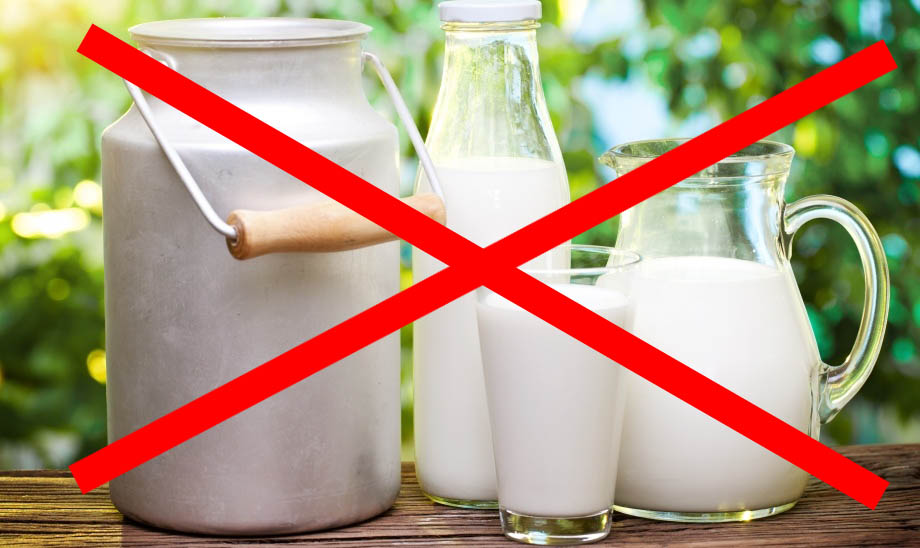 От больных коров нельзя употреблять продукцию, а сами животные подлежат немедленному убою. Молоко от инфицированных животных допускается к переработке на промышленных предприятиях, только пастеризация полностью устраняет опасность.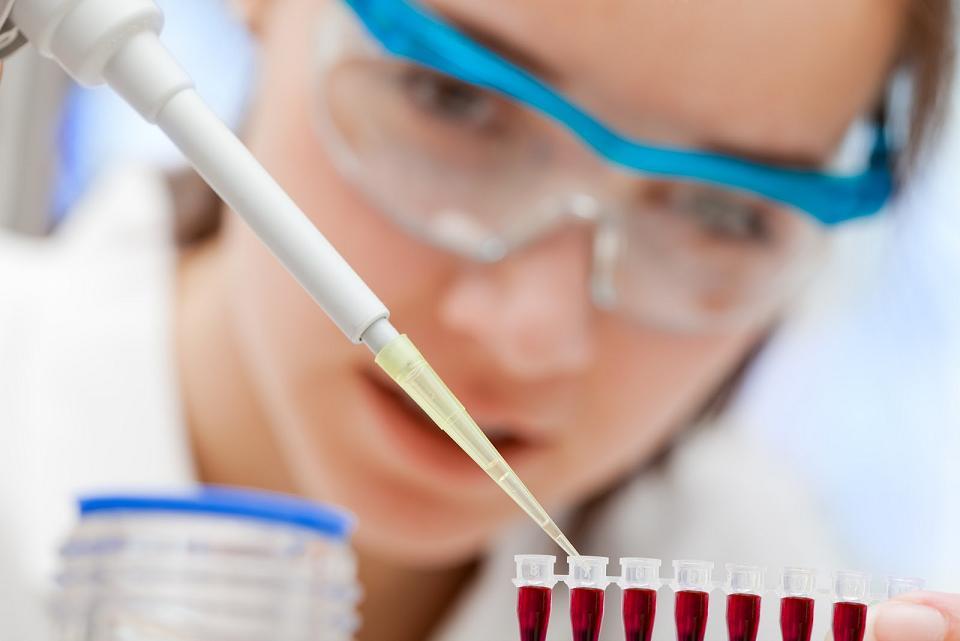  Всем владельцам крупного рогатого скота необходимо знать, что при установлении заболевания лейкозом запрещается:                                              -передержка больных лейкозом коров (такие животные подлежат убою);             -использование в пищу молока от больных лейкозом коров;                           --выпас в общем стаде животных, инфицированных вирусом лейкоза  крупного рогатого скота;                                                                                             -перемещение инфицированных вирусом лейкоза крупного рогатого скота животных в пределах (и за пределами) населенного пункта без разрешения ветеринарного врача;                                                                                                       -реализация в свободной продаже молока и молочных продуктов, полученных от инфицированных коров, такое молоко используется внутри хозяйства после пастеризации в обычном технологическом режиме;                                                                                                                      -подворный убой инфицированных вирусом лейкоза крупного рогатого скота и больных лейкозом животных.Вышеперечисленные меры обязательны для исполнения.      Телефон горячий линии по Самарской области при подозрениизаболевания животных  инфекционными заболеваниями 8(846)951-00-31      Борская СББЖ   8(846)67  2-11-94